Общество с ограниченной ответственностью «Строительная Компания «Гидрокор»	Действующий член СРО А «Объединение проектировщиков»	Заказчик: ООО «ПРОФСПЕЦТРАНС»	Объект:	«Реконструкция полигона ТБО в районе д. Калитино Волосовского района Ленинградской области с подъездной автодорогой»	Адрес:	Ленинградская область, Волосовский район, Калитинское сельское  поселение, в районе д.Калитино, кадастровый номер 47:22:0645001:1		Российская Федерация, Ленинградская область, Волосовский муниципальный район, кадастровый номер 47:22:0645001:98Российская Федерация, Ленинградская область, Волосовский муниципальный район, кадастровый номер 47:22:0645001:99Проектная документация Раздел 3 «Архитектурные решения»132/18-02-АРТом 3Санкт-Петербург2019Общество с ограниченной ответственностью «Строительная Компания «Гидрокор»Действующий член СРО А «Объединение проектировщиков»	Заказчик: ООО «ПРОФСПЕЦТРАНС»	Объект:	«Реконструкция полигона ТБО в районе д. Калитино Волосовского района Ленинградской области с подъездной автодорогой»	Адрес:	Ленинградская область, Волосовский район, Калитинское сельское  поселение, в районе д.Калитино, кадастровый номер 47:22:0645001:1		Российская Федерация, Ленинградская область, Волосовский муниципальный район, кадастровый номер 47:22:0645001:98Российская Федерация, Ленинградская область, Волосовский муниципальный район, кадастровый номер 47:22:0645001:99Проектная документация Раздел 3 «Архитектурные решения»132/18-02-АРТом 3  Генеральный директор                                                        О. И. Гладштейн  Главный инженер проекта                                                  С.П. МуравьёваСанкт-Петербург2019Содержание томаСостав проектной документации и инженерных изысканийСодержаниеСостав исполнителейОбщая частьРаздел 3 «Архитектурные решения» в составе проектной документации на строительство объекта «Реконструкция полигона ТБО в районе д. Калитино Волосовского района Ленинградской области с подъездной автодорогой»  по адресу: Ленинградская область, Волосовский район, Калитинское сельское  поселение, в районе д. Калитино разработан:ООО "СК "Гидрокор" - генпроектировщик;ООО "ЭЛМАКО" - административно бытовой корпус (АБК)Целью проектирования является создание современного, высокорентабельного предприятия, предназначенного для централизованного сбора, обезвреживания и захоронения ТКО от жилых домов, общественных зданий и сооружений, предприятий торговли, общественного питания, уличного, садово-паркового, строительного мусора, а также строительных и промышленных отходов 4,5 класса опасности. Основное функциональное назначение полигона – складирование и захоронение твердых коммунальных отходов (ТКО) и приравненных к ним отходов.Перечень основных документов, используемых для разработки раздела:Постановление Правительства Российской Федерации от 16 февраля 2008г.  № 87 г. Москва «О составе разделов проектной документации и требования к их содержанию»; Федеральный закон от 22 июля 2008 г. № 123-ФЗ с изм. 2014г «Технический регламент о требованиях пожарной безопасности»  СП 118.13330.2012 «Общественные здания и сооружения», СП 4.13130.2013 «Системы противопожарной защиты ограничение распространения пожара на объектах защиты требования к объемно-планировочным и конструктивным решениям»СП 29.13330.2011 «Полы»СанПиН 2.2.1/2.1.1.1278-03 "Гигиенические требования к естественному, искусственному и совмещенному освещению жилых и общественных зданий"СП 23-102-2003 «Естественное освещение жилых и общественных зданий»Технические решения, принятые в проекте, соответствуют требованиям экологических, санитарно-гигиенических, противопожарных и других норм, действующих на территории Российской Федерации, и обеспечивают безопасную для нужд и здоровья людей эксплуатацию объекта при соблюдении предусмотренных проектом мероприятий.В соответствии с Законом «О техническом регулировании» все изделия, материалы и оборудование, применённые в проекте, имеют сертификаты соответствия. Инфраструктура объекта.А. Объекты основного производственного назначенияУчасток для складирования непригодных для переработки твёрдых коммунальных отходов (ТКО) и приравненных к ним отходов в составе:Новый участок складирования и захоронения ТКО;Существующий (реконструируемый) участок складирования ТКО.Площадка для складирования грунта изоляции;Мобильная сортировочная линия;Б. Объекты подсобного и вспомогательного назначения- Контрольно-пропускной пункт (КПП);- Дизельный генератор- Административно-бытовой комплекс (АБК);- Навес для техники- Стоянка легкового автотранспорта;- Площадка для а/транспорта с ТКО, непрошедшего радиационный контроль;- Открытая стоянка спецтехники;- Пруд-регулятор;- Локальные очистные сооружения (ЛОС);- Накопительная емкость для хозяйственно-бытовых стоков;- Колодец контроля уровня фильтрата;- Резервуары хранения воды для противопожарных нужд;- Автовесы бесфундаментные;- Дезинфекционный барьер;- Контрольно-наблюдательные скважины; - Щит для противопожарного инвентаря; - Площадка ТБО; - Ограждение территории; - Ворота распашные (2 сооружения); - Шлагбаум ( 2 сооружения).3. Архитектурные решенияПриведены архитектурные решения по объектам основного производственного назначения:Карты складирования отходов; и основных объектов подсобного и вспомогательного назначения:Административно-бытовой корпус Навес для техникиОстальные сооружения подсобного и вспомогательного назначения либо заглублены ниже глубины промерзания, либо покупные изделия комплектной поставки.3.1 Карты складирования отходовТехнологическая схема производства предусматривает приём, размещение, уплотнение и изоляцию твёрдых бытовых и отдельных видов промышленных отходов на картах полигона и сопутствующие вспомогательные операции.Все мусоровозы при въезде на объект будут проходить дозиметрический контроль и затем разгружаться на картах. Отходы после уплотнения механизированным способом захораниваются в карты. Участок размещения отходов площадью 3.5 га (по контуру верхней бровки внутреннего откоса) занимает большую часть территории полигона. Вокруг участков складирования и захоронения устраивается ограждающая дамба. Участок складирования был поделен на две карты, разделенных центральной дамбой. Возвышение гребня дамбы над днищем карт складирования отходов составляет 2м. Заложение внешних откосов дамб – 1:2.5, внутренних 1:3. Заполнение карт осуществлялось поочередно с образованием единого террикона складирования.3.2 Административно-бытовой корпус (АБК)3.2.1 Описание внешнего и внутреннего вида объекта капитального строительства, его пространственной, планировочной и функциональной организацииАдминистративно-бытовой корпус – быстро возводимое временное  строение модульного типа со встроенными сантехническими помещениями, состоящее из отдельных модулей, изготовленных в производственных условиях.Объект предназначен для временного нахождения в нём людей в процессе осуществления офисного делопроизводства, а также для удовлетворения их хозяйственно-бытовых нужд. Административно-бытовой корпус, совмещённый с КПП представляет собой одноэтажное модульное здание комплектной поставки, сблокированное из 6 модулей. В нём располагаются бытовые помещения для служащих: мужские и женские раздевалки, душевые, туалеты, комната приёма пищи, помещение охраны, весовая-диспетчерская, кабинеты, насосная.Расчёт бытовых помещений выполнен на основании СП 44.13330.2011 Административные  и бытовые здания.Душевые:группа производственных процессов «2г» расчётное число человек на одну душевую сетку 5 человек по СП 44.13330.2011 *таблица 2*12 : 5 = 2.4; принимаем 3 душевые (мужск.)  2 : 5 = 0.4; принимаем 1 душевая ( женск.)Краны:группа производственных процессов «2г» расчётное число человек на один кран 20 человек по СП 44.13330.2011 *таблица 2*. Во время пересменки в раздевалке встречаются 24 человека мужчин и 4 человека женщин. Соответственно :24 : 20 = 1.4; принимаем 2 крана (мужск.)4 : 20 = 0.2; принимаем 1 кран (женск.)Расчёт унитазовКоличество мужчин во время пересменки 24 человека. По СП 44.13330.2011 *таблица 3* на единицу оборудования – 45 человек.24 : 45 = 0.53; принимаем 1 шт.Количество женщин во время пересменок 4 человека. По СП 44.13330.2011 *таблица 3* на единицу оборудования – 30 человек.4 : 30 = 0.13; принимаем 1 шт.Гардеробные чистой и грязной одежды принимаются раздельными, по 24 шкафчика для мужчин и 6  шкафчиков для женщин.3.2.2 Обоснование принятых объёмно-пространственных и архитектурно-художественных решений	Объёмно-пространственное решение АБК отвечает его функциональному назначению и имеет ярко выраженные черты промышленной архитектуры. Внутреннее пространство подчинено функциональному назначению здания. Это придаёт зданию особые черты, отличающие его от гражданских зданий и требует иных средств художественной выразительности.3.2.3 Описание  и обоснование использованных композиционых материалов при оформлении фасадов и интерьеров объекта капитального строительстваАрхитектурные приёмы, использованные при проектировании, продиктованы следующими обстоятельствами:Назначением здания – для временного нахождения в нём людей в процессе осуществления офисного делопроизводства, а также для удовлетворения их хозяйственно-бытовых нужд,Основными характеристиками здания – отдельно стоящее, одноэтажное.Объёмная композиция здания рассчитана на зрительное восприятие с четырёх сторон. Главные фасады здания выразительные и имеют лаконичные формы. Интерьеры помещений отражают их функциональное назначение.3.2.4 Описание решений по отделке помещений основного, вспомогательного, обслуживающего и технического назначенияВо всех помещениях, принятые проектом отделочные материалы, соответствуют санитарно-гигиеническим требованиям и нормам пожарной безопасности, предъявляемым к помещениям согласно их назначения.Основание модуля Основание модуля образовано из следующих элементов: - силовой (несущий) каркас: профильная труба 100х100х4мм;, 100х50х4мм.- встроенный каркас: калиброванный брус 95х45мм в два слоя (уровня);- наружная обшивка: оцинкованный профильный лист С8, толщина 0,5мм;- ветро-, влагозащитная мембрана: "Изоспан АМ" 110 г/м2;- теплоизоляция, расположенная в свободном пространстве внутриоснования суммарной толщиной 200 мм: Paroc Extra 34кг/м3;- пароизоляция: "Изоспан С" 70 г/м2;- пол основания: ЦСП 20 мм + ЦСП 10мм;- напольное покрытие: коммерческий гомогенный линолеум, проклеен повсей площади;(Во всех помещениях)- плинтус: пластиковый. Стены модуля Стены модуля образованы из следующих элементов:- силовой (несущий) каркас - набор вертикальных металлических стоекмежду основанием и кровлей: профильная труба 100х100х4мм;- встроенный каркас: деревянный бруск: 145х45мм, 95х45мм, 95х20мм;- наружная обшивка: оцинкованный профильный лист С10(GL), толщина0,7мм c порошковой окраской; - ветро-, влагозащитная мембрана: "Изоспан АМ" 110 г/м2;- теплоизоляция, расположенная в свободном пространстве междувнутренней и наружной обшивкой суммарной толщиной: 150мм – наружныестены, 100 мм – внутренние стены, 50мм - перегородки: Paroc Extra 34кг/м3;- пароизоляция: "Изоспан С" 70 г/м2;- черновая отделка: ВГКЛ Стронг 15мм;- финишная отделка: СМЛ 10,0 мм. Кровля модуля Кровля модуля состоит из следующих элементов:- силовой (несущий) каркас: профильная труба 100х100х4мм; 100х50х4мм- встроенный каркас: деревянные бруски: 145х45мм, 95х45мм, 95х20мм;- наружная обшивка: фанера, толщина 12 мм;- кровельный материал: наплавляемая кровля Технониколь Биполь ХПП + Биполь ХКП сланец серый- ветро-, влагозащитная мембрана: "Изоспан АМ" 110 г/м2; - теплоизоляция, расположенная в свободном пространстве между внутренней и наружной обшивкой суммарной толщиной: 150мм: Paroc Extra 34кг/м3;- пароизоляция: "Изоспан С" 70 г/м2. Дополнительная кровля Конструкция дополнительной кровли:- кровельный оцинкованный лист НС-35 0,7мм с порошковой окраской.- доска 100х25мм с обработкой огнезащитным составом. - доска 100х40мм, с обработкой огнезащитным составом.  Потолок - Потолок модуля состоит из следующих элементов: - черновой потолок: подшивной из листов ГКЛО 12,5мм;- финишный потолок (монтируется во время сборки Комплекса):Типа "Армстронг" 600х600, белый, Rockfon Lilia A24Наружные двери:Стальная дверь «Сатурн»: 1030х2100 стальная, утеплённая, замок/завёртка, доводчик Dorma – 5 шт.Внутренние двери:990*2090 (925*2040), гладкие с притвором (Olovi) , доводчик, замок – 3 шт.890*2090 (825*2040), гладкие с притвором (Olovi), замок, упор, 7 шт.790*2090 (725*2040), гладкие с притвором (Olovi), замок, упор, 8 шт.790*2090 (725*2040), гладкие с притвором (Olovi), завертка, упор, 2 шт.690*2090 (625*2040), гладкие с притвором (Olovi), завёртка, упор, 2 шт.Окна:ПВХ IVAPER 70, двухкамерный стеклопакет 4-12-4-16-4 мм, алюм.наличник 30 мм.2000*1200, створка 900 мм поворотно-откидная, микропроветривание – 7 шт;2000*500, створка 900 мм поворотно-откидная, микропроветривание -2 шт;Интерьерное окно 2000*1200 (2 сдвижные створки h =450 мм) 1 шт.Защитные конструкции: противомоскитная сетка – 9 шт.                                          Интерьерные тканевые жалюзи – 9 шт.  3.2.5 Описание архитектурно-строительных мероприятий, обеспечивающих защиту помещений от шума, вибрации и другого воздействияПроектом не предусмотрено размещение помещений, требующих выполнить защиту от шума и вибрации.3.2.6 Описание решений по декоративно-художественной и цветовой отделке интерьеровИнтерьеры и принятые проектом отделочные материалы отражают функциональное назначение помещений. Использование в интерьере помещений отделки различной цветовой гаммы позволяет создать благоприятный «цветовой климат», что является важным эргономическим компонентом среды, формирующим эмоции человека.3.2.7 Описание архитектурных решений, обеспечивающих естественное освещение помещений с постоянным пребыванием людей.Архитектурно-планировочные решения, принятые проектом, не предусматривают помещений с постоянным пребыванием людей.Оценка естественного освещения помещений не требуется.3.2.8 Технико-экономические показатели объектаРазмеры комплекса ( Д х Ш) – 19.85 х 12 мПлощадь комплекса  – 238.5 м2Количество этажей – 1Количество модулей в комплексе  – 6Строительный объём – 994.6 м33.2.9 Пожарно-технические характеристикиСтепень огнестойкости – VКласс конструктивной пожарной опасности – C3Класс функциональной пожарной опасности –Ф4.3Категория здания - Д3.3 Навес для техники3.3.1 Описание внешнего и внутреннего вида объекта капитального строительства, его пространственной, планировочной и функциональной организацииНавес для хранения техники представляет собой одноэтажное каркасное здание  открытого типа с ограждающими конструкциями из профилированного настила. По длинным сторонам навеса площадь открытых проемов более 50 % общей наружной поверхности сторон.Навес предназначен для стоянки техники, используемой при эксплуатации полигона. Производство ремонтных работ не предусмотрено.Кровля – односкатная; покрытие – профилированный настил.Пол – монолитная ж/б конструкция.Оконные проёмы отсутствуют.Стены выполнены из металлических колонн, обшитых профилированным настилом.3.3.2 Обоснование  принятых объёмно-пространственных и архитектурно- художественных решенийОбъёмно-пространственное решение навеса для техники отвечает его функциональному назначению и имеет специфические черты промышленной архитектуры. Это придаёт зданию особые черты, отличающие его от гражданских зданий, и требует иных средств выразительности.Лаконичная композиция фасадов здания выражается в укрупнении формы, устранении мелких членений, упрощении фасада.3.3.3 Описание и обоснование использованных композиционных приёмов при оформлении фасадов и интерьеров объекта капитального строительстваАрхитектурные приёмы, использованные при проектировании, продиктованы следующими обстоятельствами:Назначение здания – расположение пресс-компактера;Основными характеристиками здания – отдельно стоящее, одноэтажное.Объёмная композиция здания рассчитана на зрительное восприятие с четырёх сторон. Фасады имеют лаконичные формы.Интерьер помещения отражает их функциональное назначение. Назначение помещения не требует нормативного естественного освещения.3.3.4 Описание решений по отделке помещений основного, вспомогательного, обслуживающего и технического назначенияСуществующее здание гаража для техники  не имеет внутренней отделки.3.3.5 Описание архитектурных решений, обеспечивающих естественное освещение помещений с постоянным пребыванием людейАрхитектурно- планировочные решения не предусматривают помещений с постоянным пребыванием людей.Оценка естественного освещения помещения не требуется.3.3.6 Описание архитектурно-строительных мероприятий, обеспечивающих защиту помещений от шума, вибрации и другого воздействия 	Не предусмотрено размещение помещений, требующих выполнить защиту от вибрации и шума.3.3.7 Описание решений по декоративно-художественной и цветовой отделке интерьеровЗдание навеса для техники  не имеет внутренней отделки.3.3.8 Технико-экономические показатели объекта Площадь застройки – 238,5 м2 Общая полезная площадь – 206,9 м2 Строительный объём здания – 994,6 м3 Количество этажей – 1Общая площадь здания – 227,17 м23.3.9 Пожарно-технические характеристикиСтепень огнестойкости – VКласс конструктивной пожарной опасности – С3Класс функциональной пожарной опасности – Ф5.2Класс категории о взрывопожарной опасности – В23.4 Контрольно-пропускной пункт (КПП)Контрольно-пропускной пункт представляет собой одноэтажное модульное здание комплектной поставки размерами 3000мм х 3000мм х 3080мм (Д x Ш x В).Модуль обладает V степенью огнестойкости, согласно СНиП 21-01-97.Класс конструктивной пожарной опасности С3 согласно СНиП 21-01-97.Контрольно-пропускной пункт предназначен для размещения диспетчера полигона в рабочее время и службы охраны полигона в вечернее и ночное время.Наружная цветовая  гамма - RAL 1015.Запись главного инженера проекта о соответствии проекта нормативным документамПроектная документация разработана в соответствии с градостроительным планом земельного участка, заданием на проектирование, градостроительным регламентом, техническими регламентами, в том числе устанавливающими требования по обеспечению безопасной эксплуатации зданий, строений, сооружений и безопасного использования прилегающих к ним территорий, и с соблюдением технических условий.Главный инженер проекта	______________		ПриложенияПриложение А. Лист регистрации измененийГрафическая часть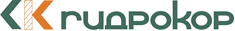 Изм.№ док.ПодписьДатаОбозначениеНаименованиеСтр.Примечание132/18-02-АР.ССодержание тома3132/18-02-АР-СПСостав проекта4132/18-02-АР.ТЧТекстовая часть5132/18-02-АР.ГЧГрафическая часть№ томаОбозначение(шифр)Обозначение(шифр)Наименование документа	Примечание	123/10-17-02-ПЗ23/10-17-02-ПЗРаздел 1. Пояснительная записка.МК.74.00МК.74.00Раздел 1. Поясн.записка. Технический паспорт АБК 223/10-17-02-ПЗУ23/10-17-02-ПЗУРаздел 2. Схема планировочной организации земельного участка.323/10-17-02-АР23/10-17-02-АРРаздел 3. Архитектурные решения.4.123/10-17-02-КР.ТЧ23/10-17-02-КР.ТЧРаздел 4. Конструктивные и объемно-планировочные решения. Текстовая часть4.223/10-17-02-КР.ГЧ23/10-17-02-КР.ГЧРаздел 4. Конструктивные и объемно-планировочные решения.Графическая часть23/10-17-02-ИОС523/10-17-02-ИОС5Раздел 5.Сведения об инженерном оборудовании, о сетях иженерно-тех .обеспечения, перечень инженерно-тех. мероприятий, содержание технологических решений5.123/10-17-02-ИОС123/10-17-02-ИОС1Подраздел а) Система электроснабжения. 5.223/10-17-02-ИОС223/10-17-02-ИОС2Подраздел б) Система водоснабжения. 5.323/10-17-02-ИОС323/10-17-02-ИОС3Подраздел в) Система водоотведения. 5.423/10-17-02-ИОС423/10-17-02-ИОС4Подраздел г) Отопление, вентиляция и кондиционирование воздуха, тепловые сети. 5.523/10-17-02-ИОС523/10-17-02-ИОС5Подраздел д) Сети связи. 5.723/10-17-02-ИОС723/10-17-02-ИОС7Подраздел ж) Технологические решения.623/10-17-02-ПОС23/10-17-02-ПОСРаздел 6. Проект организации строительства.8.123/10-17-02-ПМООС.ТЧ23/10-17-02-ПМООС.ТЧРаздел 8. Перечень мероприятий по охране окружающей среды. Текстовая часть8.223/10-17-02-ПМООС.ПР23/10-17-02-ПМООС.ПРРаздел 8. Перечень мероприятий по охране окружающей среды. Приложения.923/10-17-02-ПБ23/10-17-02-ПБРаздел 9. Мероприятия по обеспечению пожарной безопасности. 1023/10-17-02-ЭЭ23/10-17-02-ЭЭРаздел 10.1 Мероприятия по обеспечению соблюдения требований энергетической эффективности и требований оснащенности зданий, строений и сооружений приборами учета используемых энергетических ресурсов 1123/10-17-02-СМ23/10-17-02-СМРаздел 11. Смета на строительство объекта капитального строительства11.123/10-17-02-ОБЭ23/10-17-02-ОБЭРаздел 11.1 Требования к обеспечению безопасной эксплуатации объекта капитального строительстваИнженерные изысканияИнженерные изысканияИнженерные изысканияИнженерные изысканияИнженерные изысканияШифрШифр41/18-И-ИГИТех. отчет по инженерно-геологическим изысканиямШифрШифр41/18-И-ИЭИТех. отчет по инженерно-экологическим изысканиямШифрШифр41/18-И-ИГМИТехнический отчет по инженерно-гидрометеорологическим  изысканиямШифрШифр04/10Технический отчёт по инженерно-геодезическим изысканиям№НаименованиеСтр1Состав исполнителей62Общая часть73Архитектурные решения93.1.Карты складирования отходов93.2Административно-бытовой корпус (АБК)103.3Навес для техники143.4Контрольно-пропускной пункт164Запись главного инженера проекта о соответствии нормативным документам173ПриложенияАЛист регистрации измененийБПаспорт АБК с КПП шифр  МК.74.00Графическая частьЛ.1План навеса для техникиЛ.2Фасады навеса для техникиЛ.3Разрез 1-1Л.4Схема фундаментного основанияДолжностьФ.И.О.ПодписьГлавный инженер проектаМуравьёва С.П.Главный специалистТеплов А.Б.Н. контр.Маслова Е.Н.Изм.Номера листов (страниц)Номера листов (страниц)Номера листов (страниц)Номера листов (страниц)Всего листов (страниц) в документе№ документаПодписьДатаИзм.ИзмененныхЗамененныхНовыхАннулированныхВсего листов (страниц) в документе№ документаПодписьДата